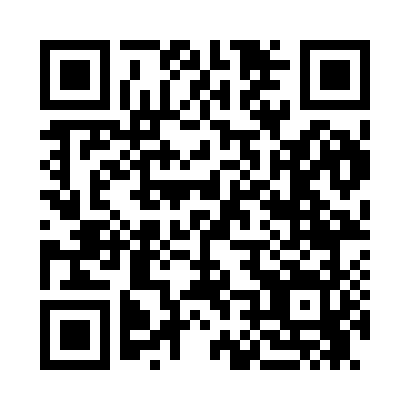 Prayer times for Winokur, Georgia, USAMon 1 Jul 2024 - Wed 31 Jul 2024High Latitude Method: Angle Based RulePrayer Calculation Method: Islamic Society of North AmericaAsar Calculation Method: ShafiPrayer times provided by https://www.salahtimes.comDateDayFajrSunriseDhuhrAsrMaghribIsha1Mon5:096:281:325:108:369:552Tue5:106:291:325:108:369:553Wed5:106:291:325:118:369:554Thu5:116:301:335:118:369:555Fri5:116:301:335:118:359:546Sat5:126:311:335:118:359:547Sun5:126:311:335:118:359:548Mon5:136:321:335:128:359:539Tue5:146:321:335:128:359:5310Wed5:146:331:345:128:349:5311Thu5:156:331:345:128:349:5212Fri5:166:341:345:128:349:5213Sat5:166:341:345:128:349:5114Sun5:176:351:345:138:339:5115Mon5:186:351:345:138:339:5016Tue5:196:361:345:138:329:5017Wed5:196:361:345:138:329:4918Thu5:206:371:345:138:329:4819Fri5:216:381:345:138:319:4820Sat5:226:381:355:138:319:4721Sun5:226:391:355:138:309:4622Mon5:236:391:355:138:299:4623Tue5:246:401:355:138:299:4524Wed5:256:411:355:138:289:4425Thu5:266:411:355:138:289:4326Fri5:276:421:355:138:279:4227Sat5:276:421:355:138:269:4128Sun5:286:431:355:138:269:4129Mon5:296:441:355:138:259:4030Tue5:306:441:355:138:249:3931Wed5:316:451:345:138:249:38